ИСТОРИЧЕСКАЯ СПРАВКАоб объекте культурного наследияОБЪЕКТ КУЛЬТУРНОГО НАСЛЕДИЯ РЕГИОНАЛЬНОГО ЗНАЧЕНИЯ«Братская могила, где похоронены воины, павшие в боях при обороне Тулы»г. Тула, ул. Староникитская, д. 75ОБЪЕКТ КУЛЬТУРНОГО НАСЛЕДИЯ РЕГИОНАЛЬНОГО ЗНАЧЕНИЯ«Братская могила, где похоронены воины, павшие в боях при обороне Тулы»г. Тула, ул. Староникитская, д. 75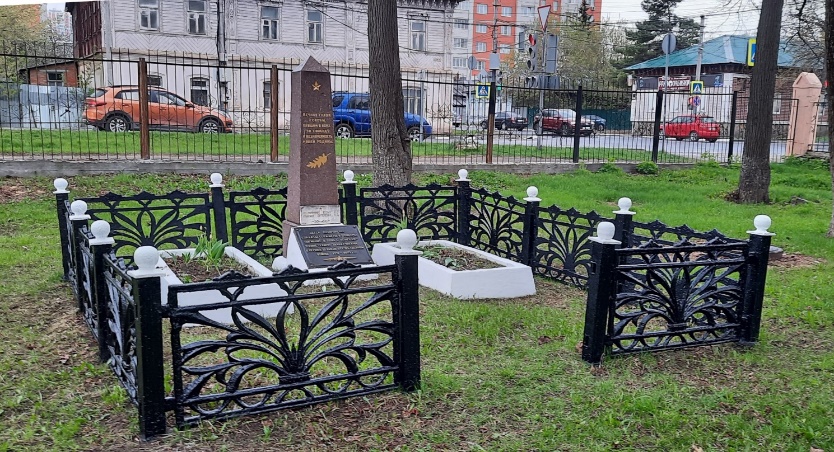 Правовой акт о постановке на государственную охрану:решение исполнительного комитета Тульского областного Совета депутатов трудящихся от 09.04.1969г. №6-294 «Об улучшении постановки дела охраны, эксплуатации и учета памятников истории и культуры»Местоположение (геолокация):  54.182770, 37.629098История создания памятника. События, с которыми он связанБратская могила советских воинов, погибших в боях при обороне г. Тулы в 1941 г. Количество захороненных - 5 чел., из них известны - младший политрук Косых П.И. и рядовой Дитеренко Ф.А.История создания памятника. События, с которыми он связанБратская могила советских воинов, погибших в боях при обороне г. Тулы в 1941 г. Количество захороненных - 5 чел., из них известны - младший политрук Косых П.И. и рядовой Дитеренко Ф.А.